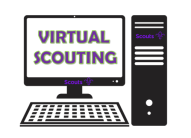 SectionBEAVERS delete as appropriateBEAVERS delete as appropriateBEAVERS delete as appropriateBEAVERS delete as appropriateWeek6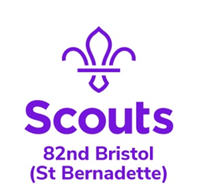 6Date27/05/2020Zoom Meeting Recap:Zoom Meeting Recap:Zoom Meeting Recap:Zoom Meeting Recap:Zoom Meeting Recap:We started the session with our BEAVERS sign Jemma shared the new badge we are going to be doing as a group. It is called “Stay connected”. It is a limited additional brand-new badge and we hope everyone is able to complete it!We watched a video and learnt how to make a paper fortune teller – we followed the instructions to make it and then together added colours and numbers. Debbie told us our fortune teller is all about good deeds so under each number we wrote a good deed – we had so many amazing ideas including helping our grown-ups with the washing, tidying up, brushing our teeth and playing nicely with our siblings! Clare played the flag game to finish off the night!We finished with our BEAVERS sign againWe started the session with our BEAVERS sign Jemma shared the new badge we are going to be doing as a group. It is called “Stay connected”. It is a limited additional brand-new badge and we hope everyone is able to complete it!We watched a video and learnt how to make a paper fortune teller – we followed the instructions to make it and then together added colours and numbers. Debbie told us our fortune teller is all about good deeds so under each number we wrote a good deed – we had so many amazing ideas including helping our grown-ups with the washing, tidying up, brushing our teeth and playing nicely with our siblings! Clare played the flag game to finish off the night!We finished with our BEAVERS sign againWe started the session with our BEAVERS sign Jemma shared the new badge we are going to be doing as a group. It is called “Stay connected”. It is a limited additional brand-new badge and we hope everyone is able to complete it!We watched a video and learnt how to make a paper fortune teller – we followed the instructions to make it and then together added colours and numbers. Debbie told us our fortune teller is all about good deeds so under each number we wrote a good deed – we had so many amazing ideas including helping our grown-ups with the washing, tidying up, brushing our teeth and playing nicely with our siblings! Clare played the flag game to finish off the night!We finished with our BEAVERS sign againWe started the session with our BEAVERS sign Jemma shared the new badge we are going to be doing as a group. It is called “Stay connected”. It is a limited additional brand-new badge and we hope everyone is able to complete it!We watched a video and learnt how to make a paper fortune teller – we followed the instructions to make it and then together added colours and numbers. Debbie told us our fortune teller is all about good deeds so under each number we wrote a good deed – we had so many amazing ideas including helping our grown-ups with the washing, tidying up, brushing our teeth and playing nicely with our siblings! Clare played the flag game to finish off the night!We finished with our BEAVERS sign againWe started the session with our BEAVERS sign Jemma shared the new badge we are going to be doing as a group. It is called “Stay connected”. It is a limited additional brand-new badge and we hope everyone is able to complete it!We watched a video and learnt how to make a paper fortune teller – we followed the instructions to make it and then together added colours and numbers. Debbie told us our fortune teller is all about good deeds so under each number we wrote a good deed – we had so many amazing ideas including helping our grown-ups with the washing, tidying up, brushing our teeth and playing nicely with our siblings! Clare played the flag game to finish off the night!We finished with our BEAVERS sign againScouting from home task:Scouting from home task:Scouting from home task:Scouting from home task:Scouting from home task:Badge/ActivityBadge/ActivityStay Connected   Stay Connected   Stay Connected   RequirementsRequirementsMake and use a good deed fortune tellerMake and use a good deed fortune tellerMake and use a good deed fortune tellerYour TaskYour TaskUsing the fortune teller that we made tonight – this week play the fortune teller with someone in your house and complete the good deed inside!Using the fortune teller that we made tonight – this week play the fortune teller with someone in your house and complete the good deed inside!Using the fortune teller that we made tonight – this week play the fortune teller with someone in your house and complete the good deed inside!Useful ResourcesUseful ResourcesIf you missed the session follow this video to create your fortune teller:https://www.youtube.com/watch?v=SAhiIlTxUYAIf you missed the session follow this video to create your fortune teller:https://www.youtube.com/watch?v=SAhiIlTxUYAIf you missed the session follow this video to create your fortune teller:https://www.youtube.com/watch?v=SAhiIlTxUYANext StepNext StepSend a photo of one of your good deeds or share it on Facebook! Send a photo of one of your good deeds or share it on Facebook! Send a photo of one of your good deeds or share it on Facebook! 